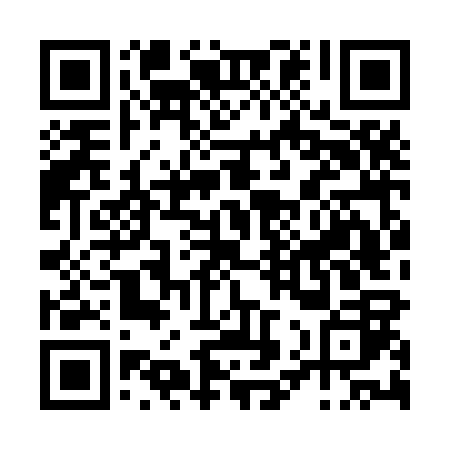 Prayer times for Monte de Bordalos, PortugalMon 1 Apr 2024 - Tue 30 Apr 2024High Latitude Method: Angle Based RulePrayer Calculation Method: Muslim World LeagueAsar Calculation Method: HanafiPrayer times provided by https://www.salahtimes.comDateDayFajrSunriseDhuhrAsrMaghribIsha1Mon5:447:161:366:057:569:222Tue5:437:141:356:067:579:233Wed5:417:131:356:077:589:244Thu5:397:111:356:077:599:255Fri5:377:101:346:088:009:276Sat5:367:081:346:098:019:287Sun5:347:071:346:098:029:298Mon5:327:051:346:108:039:309Tue5:307:041:336:108:049:3110Wed5:287:021:336:118:059:3311Thu5:277:011:336:128:069:3412Fri5:256:591:326:128:079:3513Sat5:236:581:326:138:089:3614Sun5:216:561:326:138:089:3815Mon5:196:551:326:148:099:3916Tue5:186:531:326:158:109:4017Wed5:166:521:316:158:119:4218Thu5:146:501:316:168:129:4319Fri5:126:491:316:168:139:4420Sat5:116:481:316:178:149:4521Sun5:096:461:306:178:159:4722Mon5:076:451:306:188:169:4823Tue5:056:431:306:188:179:4924Wed5:046:421:306:198:189:5125Thu5:026:411:306:208:199:5226Fri5:006:401:306:208:209:5327Sat4:586:381:296:218:219:5528Sun4:576:371:296:218:229:5629Mon4:556:361:296:228:239:5830Tue4:536:341:296:228:249:59